Элементы содержания:   4.1  4.2                                                                                                                         Умения:   4.5    4.6Последовательность задана формулой . Какое из указанных чисел является членом этой последовательности? 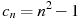 Последовательность задана формулой . Какое из следующих чисел не является членом этой последовательности?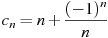 Какое из указанных чисел не является членом последовательности 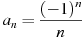 Последовательность задана формулой . Сколько членов в этой последовательности больше 1?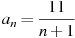 Последовательности заданы несколькими первыми членами. Одна из них – арифметическая прогрессия. Укажите ее. Одна из данных последовательностей является геометрической прогрессией. Определите, какая.Какая из следующих последовательностей является арифметической прогрессией?Выписаны первые несколько членов арифметической прогрессии: 3; 6; 9; 12;… . Какое из следующих чисел есть среди членов этой прогрессии?Арифметические прогрессии , и заданы формулами n-го члена: , , . Укажите те из них, у которых разность d равна 4.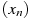 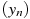 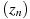 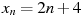 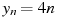 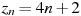 В первом ряду кинозала 30 мест, а в каждом следующем на 2 места больше, чем в предыдущем. Сколько мест в ряду с номером n?Дана арифметическая прогрессия: 33; 25; 17; … . Найдите первый отрицательный член этой прогрессии.Арифметическая прогрессия задана условиями:, . Какое из данных чисел является членом этой прогрессии?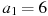 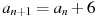 Последовательность задана условиями , . Найдите .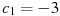 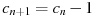 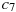 Последовательность задана условиями , . Найдите 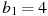 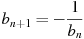 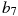 Выписано несколько последовательных членов арифметической прогрессии: …; 11; х; –13; –25; … . Найдите член прогрессии, обозначенный буквой х.В первом ряду кинозала 30 мест, а в каждом следующем на 2 больше, чем в предыдущем. Сколько мест в ряду с номером n?Дана арифметическая прогрессия: 33; 25; 17; … . Найдите первый отрицательный член этой прогрессии.